Neonatal deathExported from METEOR(AIHW's Metadata Online Registry)© Australian Institute of Health and Welfare 2024This product, excluding the AIHW logo, Commonwealth Coat of Arms and any material owned by a third party or protected by a trademark, has been released under a Creative Commons BY 4.0 (CC BY 4.0) licence. Excluded material owned by third parties may include, for example, design and layout, images obtained under licence from third parties and signatures. We have made all reasonable efforts to identify and label material owned by third parties.You may distribute, remix and build on this website’s material but must attribute the AIHW as the copyright holder, in line with our attribution policy. The full terms and conditions of this licence are available at https://creativecommons.org/licenses/by/4.0/.Enquiries relating to copyright should be addressed to info@aihw.gov.au.Enquiries or comments on the METEOR metadata or download should be directed to the METEOR team at meteor@aihw.gov.au.Neonatal deathIdentifying and definitional attributesIdentifying and definitional attributesMetadata item type:Glossary ItemMETEOR identifier:327250Registration status:Health!, Standard 01/03/2005Definition:The death of a live birth which occurs during the first 28 days of life. This may be subdivided into early neonatal deaths, occurring during the first seven days of life, and late neonatal deaths, occurring after the seventh day but before 28 completed days of life.Context:PerinatalCollection and usage attributesCollection and usage attributesComments:Age at death during the first day of life (day zero) should be recorded in units of completed minutes or hours of life. For the second (day one), third (day two) and through 27 completed days of life, age at death should be recorded in days (WHO 1992).Source and reference attributesSource and reference attributesSubmitting organisation:National Perinatal Data Development Committee
Origin:International Classification of Diseases, 10th Revision, WHO, 1992Relational attributesRelational attributesRelated metadata references:Is re-engineered from  Neonatal death, version 1, DEC, NHDD, NHIMG, Superseded 01/03/2005.pdf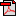  (12.2 KB)No registration statusMetadata items which use this glossary item:Perinatal death Health!, Standard 17/12/2021
Perinatal Mortality NBEDS 2022–23Health!, Standard 17/12/2021
Product of birth—perinatal death type, code NHealth!, Standard 17/12/2021